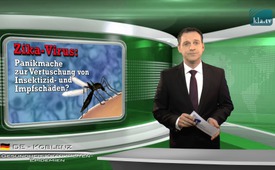 Zika-virus: Paniekzaaierij ter verdoezeling van insecticide- en vaccinatieschade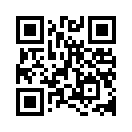 Op 8 februari berichtte de Frankfurter Allgemeine Zeitung, ik citeer: “Volgens verklaringen van de Wereldgezondheidsorganisatie WHO zouden - de komende twaalf maanden - tot vier miljoen mensen kunnen besmet geraken met het Zika-virus.”Op 8 februari berichtte de Frankfurter Allgemeine Zeitung, ik citeer: “Volgens verklaringen van de Wereldgezondheidsorganisatie WHO zouden - de komende twaalf maanden - tot vier miljoen mensen kunnen besmet geraken met het Zika-virus.” 
Sinds mei 2015 zou het Zika-virus – overgedragen door de steek van speciale soorten steekmuggen – zich plotseling hebben uitgebreid in Brazilië. Er zou sprake zijn van: tot één miljoen zieke mensen. Op 1 februari verklaarde de WHO de globale gezondheidsnoodsituatie. Volgens de WHO is er een sterk ruimtelijke en chronologische verbinding tussen Zika en het optreden van schedelmisvormingen bij baby's en ongeborenen. Wij verwijzen ook naar onze uitzending van 12 maart 2016 Zika-virus: Hoe op basis van een “vermoeden” de volgende vaccinatiecampagne ontstaat.” (www.kla.tv/7877) 
Allereerst moet worden geconstateerd dat, volgens de vereniging voor virologie en het Robert Koch Instituut, er geen wetenschappelijk bewijs is dat het Zika-virus misvormingen veroorzaakt bij ongeborenen.

Nu rijst de vraag of er andere oorzaken wijzen op microcefalie bij ongeboren kinderen. Het loont om de volgende punten na te gaan: 
1. Sinds anderhalf jaar wordt - vooral in Noord Brazilië - het insecticide pyriproxyfen toegevoegd aan het drinkwater. Interessant genoeg traden juist daar de meeste verdachte gevallen van microcefalie op. Pyriproxyfen is een groeiremmer voor muggenlarven;  dus voor organismen die zich ontwikkelen. Dokters en wetenschappers van de Argentijnse milieuvereniging REDUAS gaan ervan uit dat het insectenvergif pyriproxyfen verantwoordelijk is voor de gecumuleerde misvormingen van de Braziliaanse baby’s.
2. Brazilië is sinds 2008 de grootste gebruiker ter wereld van agrarische vergiffen. Volgens een studie van de federale universiteit van Mato Grosso werden alarmerend hoge waarden aangetoond van agrarische vergiffen in de melk van moeders die borstvoeding geven. De Argentijnse wetenschapper Andrés Carrasco verrichtte een studie over het pesticide “Roundup” van Monsanto. Bij kippen en kikkers bleek dat het pesticide - al bij kleine hoeveelheden - leidt tot misvormingen bij embryo’s. 
3. Eveneens bleef onvermeld bij de toonaangevende media dat in Brazilië sinds oktober 2014, zwangere vrouwen werden gevaccineerd met een drievoudig vaccin tegen difterie, tetanus en kinkhoest. Dit vaccin bevat aluminiumverbindingen. Aluminium is giftig voor mensen. Al zeven maanden na het begin van de vaccinaties merkte men een groeiend aantal gevallen van microcefalie bij nieuwgeborenen in Brazilië.

Geachte dames en heren, microcefalie is een uiterst zwaar en vaak dodelijk verlopend letsel bij nieuwgeborenen. De oorzaak moet dringend volledig worden opgehelderd, wetenschappelijk uitgewerkt en openbaar gemaakt. Maar in de plaats daarvan concentreert de WHO zich op het Zika-virus als enige veroorzaker. Daardoor wordt er automatisch afgeleid van andere, veel meer voor de hand liggende oorzaken.....  zoals: het  insecticide,  agrarische vergiffen, vaccinaties .....gaat het hier misschien om aansprakelijkheid? Als een virus microcefalie veroorzaakt, dan wordt iedere soort  eis tot schadeloosstelling van gedupeerde kinderen en gezinnen van meet af aan uitgesloten.
Tot slot nog een globaal aspect van deze 'zogenaamde' Zika-epidemie: Brazilië zet zich, als lid van de BRICS-staten – dat zijn Brazilië, Rusland, India, China en Zuid-Afrika – in voor een multipolaire wereldorde. Daarmee stelt Brazilië zich tegen de Amerikaanse regering die een monopolaire wereldorde wil doorzetten, uitsluitend onder haar leiding. De zogenaamde Zika-epidemie leidt tot verzwakking van de nationale soevereiniteit van Brazilië, want Brazilië is verplicht de richtlijnen van de WHO te volgen. Kijk a.u.b. ook naar de duitse uitzending “Globalisering als sleutel van de wereldwijde Amerikaanse dominantie” van 14.8.2015. Daarin wordt belicht welke verdachte rol de WHO speelt, als instrument in de wereldwijde dominantie van Amerika.
Help mee door deze uitzending te verspreiden, zodat niet alleen de ware oorzaken van het zogenaamde Zika-virus-epidemie worden blootgelegd, maar zodat er ook waakzaamheid groeit voor duidelijk misleidende manoeuvres!door Claudia H.Bronnen:http://www.faz.net/aktuell/gesellschaft/gefaehrlicher-virus-amerika-will-milliarden-in-den-kampf-gegen-zika-investieren-14059617.html
http://www.spiegel.de/gesundheit/schwangerschaft/brasilien-startet-grossoffensive-gegen-zika-virus-a-1077315.html
http://www.zeit.de/wissen/gesundheit/2016-01/zika-virus-brasilien-uebertragung-muecken-schwangerschaft-mikrozephalie
https://de.wikipedia.org/wiki/Mikrozephalie
Stellungnahme der Gesellschaft für Virologie: Zika-Virus – Facts and Fiction.pdf( http://www.g-f-v.org/node/158)
Epidemiologisches Bulletin Nr. 2 von 2016, Robert Koch Institut
http://www.ncbi.nlm.nih.gov/pubmed/23609067/
https://idsent.wordpress.com/2016/01/24/tdap-vaccinations-for-all-pregnant-women-in-brazil-mandated-in-late-2014/
http://www.compendium.ch/mpro/mnr/9423/html/de
https://www.kooperation-brasilien.org/de/themen/landkonflikte-umwelt/auswirkungen-von-pestiziden-auf-bevoelkerung-und-umwelt
https://www.kooperation-brasilien.org/de/themen/landkonflikte-umwelt/gentechnik-agrargifte/gentechnik-und-agrargifte-verseuchungsgrad-steigt
http://worldcoffee.info/media/video/brasilien/Brasilien-%20KURZ-%20Giftige%20KaffeeErnte%20-%20ARD-%20Weltbilder%2019.02.2013.mp4
http://blog.worldcoffee.info/?p=4726
https://daserwachendervalkyrjar.wordpress.com/2016/02/13/zika-virus-update-laut-aussagen-suedamerikanischer-aerzte-wurden-gehirnschaeden-durch-ins-trinkwasser-eingespeiste-insektizide-verursacht/
http://www.swr.de/swrinfo/fehlbildungen-bei-saeuglingen-wer-hat-schuld-zika-virus-oder-insektengift/-/id=7612/did=16960124/nid=7612/6h5rwg/Dit zou u ook kunnen interesseren:#Vaccinatie - www.kla.tv/Vaccinatie

#WHO - www.kla.tv/WHO-nlKla.TV – Het andere nieuws ... vrij – onafhankelijk – ongecensureerd ...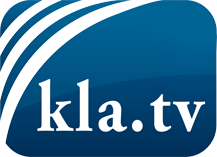 wat de media niet zouden moeten verzwijgen ...zelden gehoord van het volk, voor het volk ...nieuwsupdate elke 3 dagen vanaf 19:45 uur op www.kla.tv/nlHet is de moeite waard om het bij te houden!Gratis abonnement nieuwsbrief 2-wekelijks per E-Mail
verkrijgt u op: www.kla.tv/abo-nlKennisgeving:Tegenstemmen worden helaas steeds weer gecensureerd en onderdrukt. Zolang wij niet volgens de belangen en ideologieën van de kartelmedia journalistiek bedrijven, moeten wij er elk moment op bedacht zijn, dat er voorwendselen zullen worden gezocht om Kla.TV te blokkeren of te benadelen.Verbindt u daarom vandaag nog internetonafhankelijk met het netwerk!
Klickt u hier: www.kla.tv/vernetzung&lang=nlLicence:    Creative Commons-Licentie met naamgeving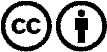 Verspreiding en herbewerking is met naamgeving gewenst! Het materiaal mag echter niet uit de context gehaald gepresenteerd worden.
Met openbaar geld (GEZ, ...) gefinancierde instituties is het gebruik hiervan zonder overleg verboden.Schendingen kunnen strafrechtelijk vervolgd worden.